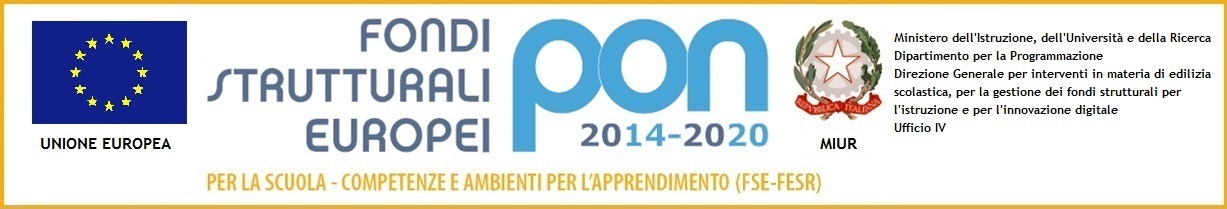 Castiglione Delle Stiviere, 03.12.2018Ai genitori della Scuola Primaria e Secondaria dell’Istituto Comprensivo Castiglione 1Oggetto: promozione della merenda sanaL’istituto Comprensivo Castiglione 1  anche quest’anno  promuove il progetto “Merenda Sana” e invita le famiglie a sostenere tale iniziativa fornendo ai propri figli una merenda sana (frutta o verdura) ogni lunedì e venerdì, dal 7 gennaio 2018  e per tutto l’anno scolastico.Cordiali saluti Docente referente        									                               Maria Grazia Lardo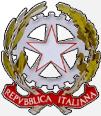  Ministero della Pubblica Istruzione  ISTITUTO COMPRENSIVO 1    CASTIGLIONE DELLE STIVIERE                                                                                   Via G. Gonzaga, 8 , 46043 Castiglione delle Stiviere,MNe-mail: segreteria@castiglioneuno.gov.ittel 0376 670753         fax 0376 638086